Grade 8 Challenge:  Design and Build a Wine Table similar to the one shown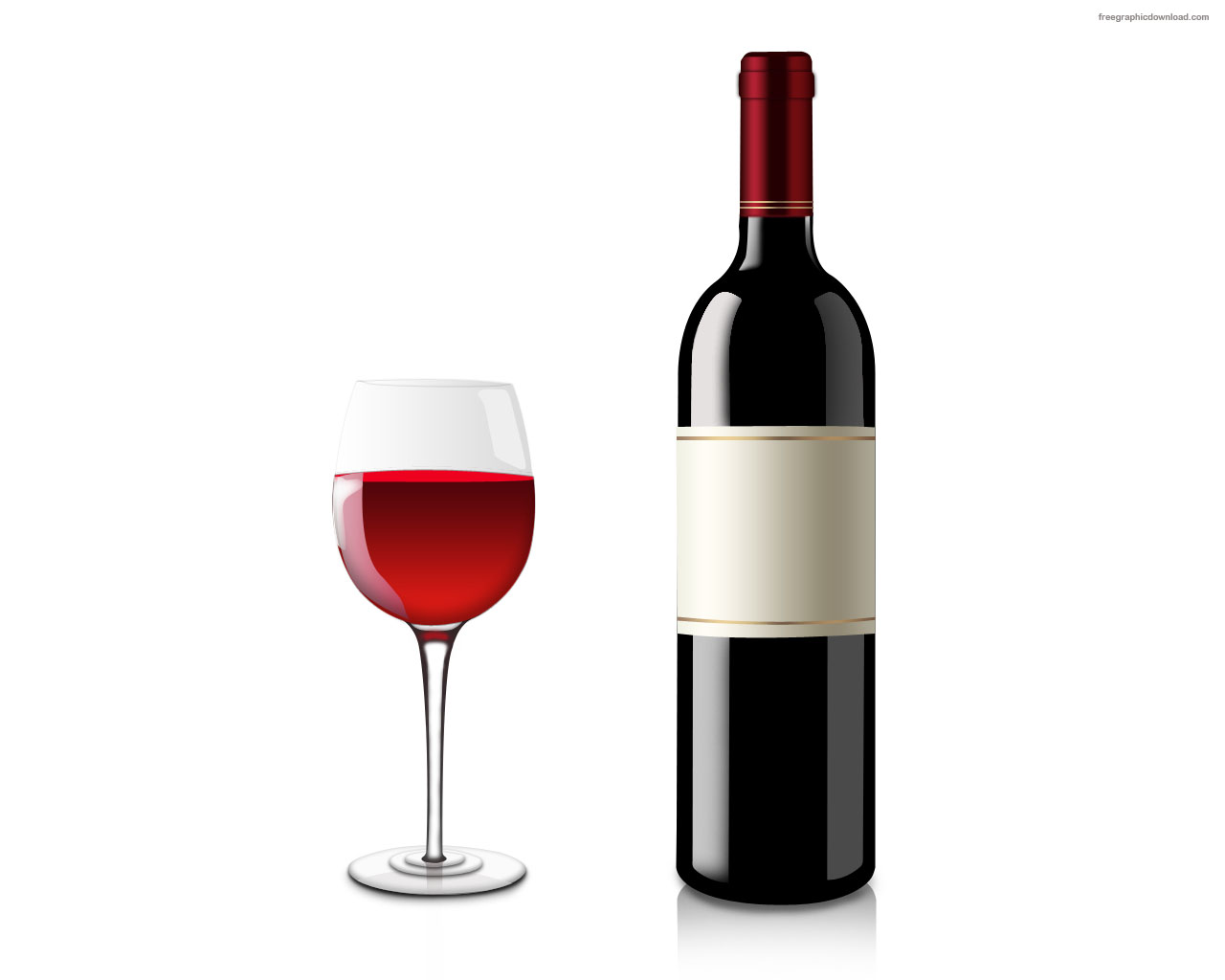 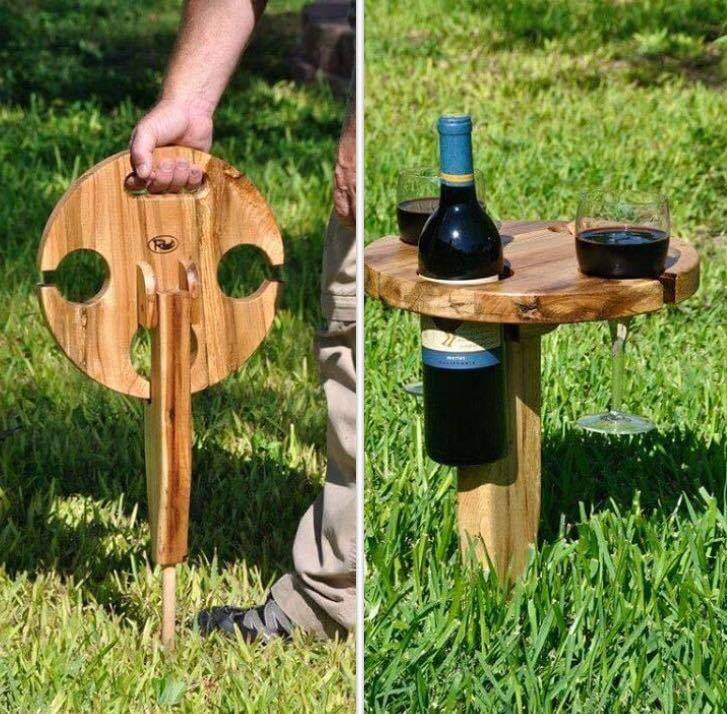 Research:  Sizes you will need to know	Height of table from sitting in a lawn chair heightDiameter of a wine BottleDiameter of widest part of a wine glassDiameter of stem of wine glassDetermine the Diameters of the top and write them on the layout shown.Bill of Materials:Process:  TopLaminate pieces to make the top (min dia for Planer is 30 cm long)Layout all holes in the topDrill holes using fly cutter, holes saw or forestner bit.Cut out circular top  and slits to fit wine glass stemsRouter all edgesSand starting with 80 grit working up to 150 grit sandpaper.StakeCut the stake to sizeDrill pin holeRouter all edgesSand starting with 80 grit working up to 150 grit sandpaper.Cleats and PinCut cleats to sizeFasten cleats to topDrill pin holeInsert pin, fasten in place.Part # of PiecesPart NameLngthWdthThkA1TopB1Stake (Leg)C2Cleats (Support the Stake)D1Pin (to fold top into position)